Student Government Association 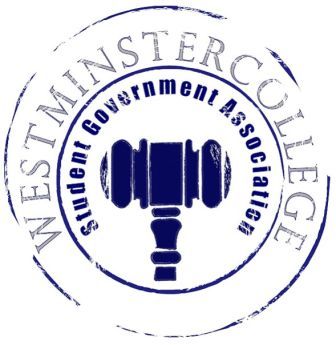 September 6, 2017Meeting MinutesPrayer by Vanessa Restifo Roll Call and AnnouncementsAll senators are here and accounted for except Cassidy Kovacicek and Hope Watkins.Approval of MinutesMotion to approve last week’s minutes by Jessica Garcia Ramirez, seconded by Alex Rollo -Smith.Executive Officers ReportPresident – Carl CarpenterWelcome Back Everyone!Vice President – Anna DanielsFall Fest is September 30th from 12 – 4 P.M. Giveaways DiscussedBlanketsSocksHatsShirtsLooking at food optionsWe are doing live music this year!Two on-campus groups have signed up already to perform;Please continue to spread the word about performing!!Still looking at some other things to doHave to look at the budget, but a petting zoo was suggested as wellSecretary – Rachel TraunerWelcome back everyone! I hope you had a great summer!There are 26 Senators in attendance Treasurer – Nataleigh KerrFrom last Year:Drinko Center - $ 3,024From this Year:Pirate’s Tickets - $1680.00First Year T- Shirts - $2667.50T-Shirt Slings for Spirit Rally - $37.90Activities Fair Donuts - $104.85Yard Signs for Lakeside Craft Fair - $179.80Titan Tailgate - $73.14 Open ForumCommittee MeetingsFinance – Tyler SheetsClub allocations will be distributed September 15th, 2017 Academics – Austin ArrigoConstitution Day will be held September 18th Theme is the Price is RightWill have pizza and prizesOnce new Senators are elected, we will be volunteering and assigning Academic committees	Diversity – Jordan ShermanThank you all for your attendance and energy at all of the Diversity events last semester!Civil Dialogues will be held this semesterFirst CD will be held September 26th at 12:45 P.M.Going to start having guest facilitators for the Civil Dialogues 	Special Events – Mackenzie BasallaPirates game will be September 22ndTickets for the event will be being sold September 20th during lunchThere will be a Tub Sign and Emails sent outHomecoming is in the worksLooking into ideas for Homecoming Contestants, Pep Rally, and recognition of Senior athletes for each sport Service – Elizabeth SmithThe Lakeside Craft Fair will be held September 16th, 2017Please sign up for your availability to help Fun Fall activity down at the amphitheater  Over 50 vendors are already signed up!	Student Concerns – Tanner EasleyStudent ConcernsPaper towels in Browne and Galbreath I will talk with the RD’s and Physical Plant to address that issueParking PassesWe are aware of that. It seems to be working itself out, but if it continues to be an issue, we will be looking into that more heavily FAC Meeting next Thursday, during the lunch hourPlease come to this if you are available; this is always important and we want your feedback!Having a DVD Kiosk here on campusWhat are your thoughts on getting one?The senate thinks it is a generally good idea, but would it be used by campus?It would be a good idea for the community, but how useful would it be on campus? Would it be used for revenue or just something really useful for the community?First year senator elections are going on right nowPlease let them know how impactful SGA is and what you love about it Voting begins Monday the ___ and will end that Tuesday at 4Public Relations – Matt McDonaldSGA Sweaters for the SenatePlease fill out your sizes so that we can get the order in before SGA Day.There is not an idea for the design yet, so if you have any ideas, please send them to MattOld BusinessNoneNew BusinessNoneOpen FloorHappy Birthday to Trevor Arrigoni!CPC’s Gateway Clipper event is Friday, September 8th. Busses will be boarding at 7:30 P.M. We will return around 2:00 A.M. If you would still like tickets, contact Matthew McDonald!Arts festival in New Castle from 3:00 -9:00 P.M. this Saturday, September 9th.Tomorrow at 12:45, there is an Enactus informational meeting in Mueller. There will be pizza and all kinds of fun information!Tri Beta’s info meeting is in Philips Lecture hall tomorrow at 5 P.M.Smash Bros club meeting at 7:00 P.M. in BerlinAdjournmentMotion to adjourn by Jessica Garcia Ramirez, seconded by Natalie Paoletta 